          ŠАРАР                                                                        ПОСТАНОВЛЕНИЕ      25 август  2014 й.                         №  26                                25 августа 2014 г.О создании единой комиссии по осуществлению закупокдля нужд администрации сельского поселения Акбарисовский сельсовет муниципального района Шаранский район Республики Башкортостан»В соответствии Федеральным законом от 05. 04. 2013 года № 44-ФЗ «О контрактной системе в сфере закупок товаров, работ, услуг для обеспечения государственных и муниципальных нужд» и в целях упорядочения работы по размещению заказов и соблюдения требований законодательства о контрактной системе в сфере закупок  ПОСТАНОВЛЯЮ:1. Создать комиссию по определению поставщиков, подрядчиков, исполнителей администрации сельского поселения Акбарисовский сельсовет муниципального района Шаранский район Республики Башкортостан» для осуществления закупок на поставку товаров, выполнение работ, оказание услуг для нужд Учреждений путем проведения электронных аукционов, запроса котировок.2. Утвердить состав постоянно действующей единой комиссии по осуществлению закупок (прилагается).3. Разработать Положение о единой комиссии по осуществлению закупок.4. Ознакомить членов единой комиссии по осуществлению закупок с данным Постановлением под роспись.5. Контроль за исполнением настоящего Постановления оставляю за собой.Глава сельского поселенияАкбарисовский сельсовет                                                           Г.Е.Мухаметов          исп. Мусина Р.Ф.Приложениек постановлению администрации сельскогопоселения Акбарисовский сельсовет муниципального района Шаранский районРеспублики Башкортостан  от 25.08.2014г. № 26Состав по осуществлению закупокдля нужд администрации сельского поселения Акбарисовский сельсовет муниципального района Шаранский район Республики Башкортостан»Председатель единой комиссии:Мухаметов Геннадий Евгениевич  - глава сельского поселения Акбарисовский сельсовет муниципального района Шаранский район Республики Башкортостан»Заместитель председателя единой комиссии:Сайфуллина Дамира Мусанифовна- специалист администрации сельского поселенияЧлены единой комиссии:Мусина Разиля Фанавиевна- управляющий делами администрации сельского поселенияШуматова Ирина Анатольевна- бухгалтер МКУ «Централизованная бухгалтерия ;– управляющая делами; Шаймухаметова Ольга Султангареевна – начальник МКУ «Централизованная бухгалтерия администрций сельских поселений муниципального района Шаранский район Республики Башкортостан».          1. Функции секретаря комиссии по осуществлению закупок возложить на (Управ.делами).          2. Задачи и функции членов комиссии по осуществлению закупок определить в соответствии с Положением о единой комиссии по определению поставщиков (подрядчиков, исполнителей) администрации сельского поселения Акбарисовский сельсовет муниципального района Шаранский район Республики Башкортостан»БАШŠОРТОСТАН РЕСПУБЛИКАҺЫШаран районымуниципаль районыныңАкбарыс ауыл Советыауыл биләмәһе  хºкимиºтеАкбарыс ауылы, Мºктºп урамы, 2 тел.(34769) 2-33-87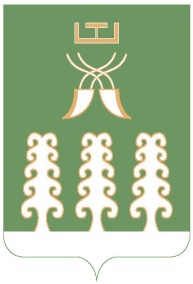 РЕСПУБЛИКА БАШКОРТОСТАНАдминистрация   сельского поселения Акбарисовский сельсоветмуниципального района Шаранский районс. Акбарисово, ул. Школьная, 2 тел.(34769) 2-33-87